Anmeldung für 							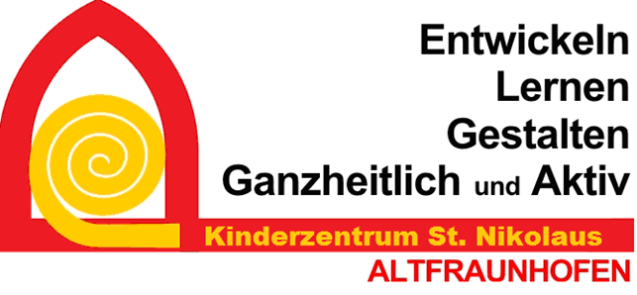 die Kinderkrippe	den Kindergarten			ab ______________________Angaben zum Kind:Vorname:______________________		Bereits besuchte Einrichtungen:Name:_________________________		__________________________________Geburtsdatum:__________________		Geburtsort:________________________Adresse:____________________________________________________________________Gesundheitliche Besonderheiten: ______________________________________________________________________________________________________________________________________________________Gewünschte Betreuungszeit:Um die pädagogische Qualität der Bildungs- und Erziehungsarbeit zu sichern, ist eine Kernzeit von 07.30 Uhr bis 12.30 Uhr festgelegt.Es besteht die Möglichkeit täglich variabel zu buchen.⃝ Frühdienst von 7.00 -7.30 Uhr 			⃝ Mittagessen 		⃝ täglich		von  7.30 Uhr bis ________ Uhr⃝ Montag		von 7.30  Uhr bis ________ Uhr⃝ Dienstag		von 7.30  Uhr bis ________ Uhr⃝ Mittwoch 		von 7.30  Uhr bis ________ Uhr⃝ Donnerstag 	von 7.30  Uhr bis ________ Uhr⃝ Freitag		von 7.30  Uhr bis ________ UhrMutter:Vorname:__________________________Nachname:_________________________Geburtsdatum:______________________Adresse:_____________________________________________________________Beruf:_____________________________Ich bin berufstätigIch beginne am________________       wieder zu arbeitenVater:Vorname:__________________________Nachname:_________________________Geburtsdatum:______________________Adresse:_____________________________________________________________Beruf:_____________________________Ich bin berufstätigIch beginne am________________wieder zu arbeitenTelefon:_________________________Handy:__________________________Arbeitsnummer:__________________Telefon:____________________________Handy:_____________________________Arbeitsnummer:_____________________Geschwister:____________________________________ geboren am ______________________________________________________________________ geboren am ______________________________________________________________________ geboren am __________________________________O Wir sind damit einverstanden, dass sich die ortsansässigen Kindertagesstätten  untereinander austauschen, damit mehrfach Anmeldungen vermieden werden.…………………………………………………………………………………………..Datum					Unterschrift Eltern